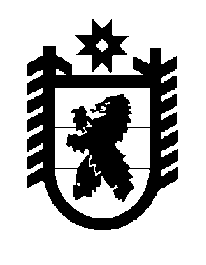 Российская Федерация Республика Карелия    ПРАВИТЕЛЬСТВО РЕСПУБЛИКИ КАРЕЛИЯРАСПОРЯЖЕНИЕот  28 марта 2019 года № 229р-Пг. Петрозаводск 	Внести в пункт 19 перечня государственных программ Республики Карелия, утвержденного распоряжением Правительства Республики Карелия от 23 марта 2017 года № 158р-П (Собрание законодательства Республики Карелия, 2017, № 3, ст. 474; № 7, ст. 1424; № 10, ст. 1999; № 11, ст. 2214; 2018, № 7, ст. 1537) с изменениями, внесенными распоряжениями Правительства Республики Карелия от 30 октября 2018 года № 686р-П,                 от 18 января 2019 года № 21р-П, от 30 января 2019 года № 62р-П, изменение, изложив его в следующей редакции: 
           Глава Республики Карелия                                                              А.О. Парфенчиков«19.Эффективное управление региональными финансами Министерство финансов Республики Карелия Министерство финансов Республики Карелия, Министерство имущественных и земельных отношений Республики Карелия  16».